UNITED STATESSECURITIES AND EXCHANGE COMMISSIONWashington, D.C.  20549___________________________________FORM 8-K___________________________________CURRENT REPORTPursuant to Section 13 or 15(d) of the Securities Exchange Act of 1934date of Report (Date of earliest event reported): February 15, 2018___________________________________MRC Global inc.(Exact name of registrant as specified in its charter)___________________________________Registrant’s telephone number, including area code:  (877) 294-7574Check the appropriate box below if the Form 8-K filing is intended to simultaneously satisfy the filing obligation of the registrant under any of the following provisions (see General Instruction A.2. below):[  ] Written communications pursuant to Rule 425 under the Securities Act (17 CFR 230.425)[  ] Soliciting material pursuant to Rule 14a-12 under the Exchange Act (17 CFR 240.14a-12)[  ] Pre-commencement communications pursuant to Rule 14d-2(b) under the Exchange Act (17 CFR 240.14d-2(b))[  ] Pre-commencement communications pursuant to Rule 13e-4(c) under the Exchange Act (17 CFR 240.13e-4(c))Item 2.02	Results of Operations and Financial ConditionOn February 15, 2018, MRC Global Inc. (“MRC Global” or the “Company”) issued a press release announcing its financial results for the year ended December 31, 2017. A copy of the press release is furnished as Exhibit 99.1 to this Form 8-K and is incorporated herein by reference.In accordance with General Instruction B.2 of Form 8-K, the information in Item 2.02 of this Current Report on Form 8-K, including Exhibit 99.1, shall not be deemed to be "filed" for purposes of Section 18 of the Securities Exchange Act of 1934, as amended (the "Exchange Act"), or otherwise subject to the liability of that section, and shall not be incorporated by reference into any registration statement or other document filed under the Securities Act of 1933, as amended, or the Exchange Act, except as shall be expressly set forth by specific reference in such filing.Item 5.02	Departure of Directors or Certain Officers; Election of Directors; Appointment of Certain Officers; Compensatory Arrangements of Certain OfficersIn February 2018, we granted the following named executive officers named in the table below performance stock units pursuant to the MRC Global Inc. 2011 Omnibus Incentive Plan in addition to certain time-vested restricted stock units reported on Forms 4.  Each recipient of performance stock units can earn shares of Company common stock between 0% and 175% of the target number of units based:50% on a three-year total shareholder return relative to the companies in the Philadelphia OSX Index (the “OSX Index”) at the end of the three-year period ending December 31, 2020 (the “Performance Period”) and 50% on a three-year return on average net capital employed objective for the Performance Period.  The performance stock units vest at the end of the Performance Period so long as the recipient remains employed with the Company when the performance against the two criteria is measured.Below is the number of target performance stock units that the Company granted to each named executive officer:Item 7.01	Regulation FD Disclosure.MRC Global expects the following results with respect to the operations and performance of the Company for the 2018 fiscal year:The Company expects 2018 revenue to be between $3,850 million and $4,250 million.The Company expects revenue in the upstream sector to be up 10-20%, revenue in the midstream sector to be up 5-15% and revenue in the downstream sector to be up 5-15%, in each case, for the full year 2018 as compared to 2017.  The Company expects double digit percentage revenue growth in both the U.S. and Canada segments.  The Company expects International revenue to experience a mid-single digit percentage increase.Sequentially, the Company expects first quarter 2018 revenue to be up low to mid-single digit percentage from the fourth quarter of 2017.Given MRC Global’s current mix of products and projects, the Company expects a gross profit percentage of 16.7% and an Adjusted Gross Profit percentage of 19% for 2018.  Adjusted Gross Profit percentage is a non-GAAP measure that is not necessarily better than gross profit percentage.  The Company defines Adjusted Gross Profit as sales, less cost of sales, plus depreciation and amortization, plus amortization of intangibles, and plus or minus the impact of its last-in, first-out (“LIFO”) inventory costing methodology. The Company presents Adjusted Gross Profit because the Company believes it is a useful indicator of the Company’s operating performance without regard to items, such as amortization of intangibles, that can vary substantially from company to company depending upon the nature and extent of acquisitions of which they have been involved. Similarly, the impact of the LIFO inventory costing method can cause results to vary substantially from company to company depending upon whether they elect to utilize LIFO and depending upon which method they may elect. The Company uses Adjusted Gross Profit as a key performance indicator in managing its business. The Company believes that gross profit is the financial measure calculated and presented in accordance with U.S. generally accepted accounting principles that is most directly comparable to Adjusted Gross Profit.The following table reconciles Adjusted Gross Profit and Adjusted Gross Profit percentage (non-GAAP measures) to gross profit and gross profit percentage (GAAP measures):* Percentages are based on the midpoint of revenue guidance provided above.The Company expects selling, general and administrative expense to be between $525 million and $535 million in 2018.The Company expects to generate approximately $50 million of cash from operations in 2018.The Company expects to have an effective tax rate of 27% for the full year of 2018.The Company expects its total capital expenditures for 2018 to be approximately $25 million.Assuming no acquisitions, the Company expects net leverage to decrease in 2018.The above information, as well as information contained in Exhibit 99.1 referenced under Item 9.01 below, contain forward-looking statements within the meaning of Section 27A of the Securities Act and Section 21E of the Exchange Act.  Words such as “will,” “expect,” “expects,” “expected,” “believes,” “looking forward,” “guidance” and similar expressions are intended to identify forward-looking statements.Statements about the company’s business, including its strategy, its industry, the company’s future profitability, the company’s guidance on its sales, Adjusted EBITDA, gross profit, gross profit percentage, Adjusted Gross Profit and Adjusted Gross Profit percentage, tax rate, capital expenditures and cash from operations, growth in the company’s various markets and the company’s expectations, beliefs, plans, strategies, objectives, prospects and assumptions are not guarantees of future performance.  These statements are based on management’s expectations that involve a number of business risks and uncertainties, any of which could cause actual results to differ materially from those expressed in or implied by the forward-looking statements.  These statements involve known and unknown risks, uncertainties and other factors, most of which are difficult to predict and many of which are beyond our control, including the factors described in the company’s SEC filings that may cause our actual results and performance to be materially different from any future results or performance expressed or implied by these forward-looking statements.These risks and uncertainties include (among others) decreases in oil and natural gas prices; decreases in oil and natural gas industry expenditure levels, which may result from decreased oil and natural gas prices or other factors; increased usage of alternative fuels, which may negatively affect oil and natural gas industry expenditure levels; U.S. and international general economic conditions; the company’s ability to compete successfully with other companies in MRC Global’s industry; the risk that manufacturers of the products the company distributes will sell a substantial amount of goods directly to end users in the industry sectors the company serves; unexpected supply shortages; cost increases by the company’s suppliers; the company’s lack of long-term contracts with most of its suppliers; suppliers’ price reductions of products that the company sells, which could cause the value of the company’s inventory to decline; decreases in steel prices, which could significantly lower MRC Global’s profit; increases in steel prices, which the company may be unable to pass along to its customers which could significantly lower its profit; the company’s lack of long-term contracts with many of its customers and the company’s lack of contracts with customers that require minimum purchase volumes; changes in the company’s customer and product mix; risks related to the company’s customers’ creditworthiness; the success of the company’s acquisition strategies; the potential adverse effects associated with integrating acquisitions into the company’s business and whether these acquisitions will yield their intended benefits; the company’s significant indebtedness; the dependence on the company’s subsidiaries for cash to meet its debt obligations; changes in the company’s credit profile; a decline in demand for certain of the products the company distributes if import restrictions on these products are lifted; environmental, health and safety laws and regulations and the interpretation or implementation thereof; the sufficiency of the company’s insurance policies to cover losses, including liabilities arising from litigation; product liability claims against the company; pending or future asbestos-related claims against the company; the potential loss of key personnel; interruption in the proper functioning of the company’s information systems and the occurrence of cyber security incidents; loss of third-party transportation providers; potential inability to obtain necessary capital; risks related to adverse weather events or natural disasters; impairment of our goodwill or other intangible assets; adverse changes in political or economic conditions in the countries in which the company operates; exposure to U.S. and international laws and regulations, including the U.S. Foreign Corrupt Practices Act and the U.K. Bribery Act and other economic sanction programs; risks associated with international stability and geopolitical developments; risks relating to ongoing evaluations of internal controls required by Section 404 of the Sarbanes-Oxley Act; risks related to the Company’s intention not to pay dividends; and risks arising from compliance with and changes in laws and regulations in the countries in which we operate, including (among others) changes in tax law, tax rates and interpretation in tax laws.  In addition, the Company’s intention to continue to repurchase shares of the Company’s common stock is also subject to the trading price of the stock being at prices that the Company believes are favorable to stockholders and to the Company’s debt and liquidity levels being at levels the Company deems sufficient to repurchase shares. For a discussion of key risk factors, please see the risk factors disclosed in the company’s SEC filings, which are available on the SEC’s website at www.sec.gov and on the company’s website, www.mrcglobal.com.  Our filings and other important information are also available on the Investor Relations page of our website at www.mrcglobal.com.Undue reliance should not be placed on the company’s forward-looking statements. Although forward-looking statements reflect the company’s good faith beliefs, reliance should not be placed on forward-looking statements because they involve known and unknown risks, uncertainties and other factors, which may cause the company’s actual results, performance or achievements or future events to differ materially from anticipated future results, performance or achievements or future events expressed or implied by such forward-looking statements.  The company undertakes no obligation to publicly update or revise any forward-looking statement, whether as a result of new information, future events, changed circumstances or otherwise, except to the extent required by law.The information referenced under Item 7.01 (including Exhibit 99.1 referenced under Item 9.01 below) of this Current Report on Form 8-K is being “furnished” under “Item 7.01.  Regulation FD Disclosure” and, as such, shall not be deemed to be “filed” for the purposes of Section 18 of the Securities Exchange Act of 1934, as amended, or otherwise subject to the liabilities of that section.  The information set forth in this Current Report on Form 8-K (including Exhibit 99.1 referenced under Item 9.01 below) shall not be incorporated by reference into any registration statement, report or other document filed by MRC Global pursuant to the Securities Act of 1933, as amended, except as shall be expressly set forth by specific reference in such filing.Item 9.01 	Financial Statements and Exhibits.99.1 	Press release of MRC Global Inc. dated February 15, 2018SIGNATURESPursuant to the requirements of the Securities Exchange Act of 1934, the registrant has duly caused this report to be signed on its behalf by the undersigned hereunto duly authorized.Date:  February 15, 2018MRC GLOBAL INC.By: /s/ James E. Braun                                                     James E. BraunExecutive Vice President and Chief Financial OfficerINDEX TO EXHIBITS	Exhibit 99.1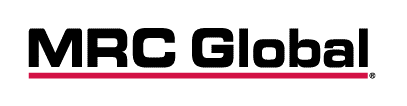 MRC Global Announces Fourth Quarter and Full Year 2017 Results Houston, TX – February 15, 2018 – MRC Global Inc. (NYSE: MRC), the largest global distributor, based on sales, of pipe, valves and fittings and related products and services to the energy industry, today announced fourth quarter 2017 results. The company’s sales were $903 million for the fourth quarter of 2017, which was 26% higher than the fourth quarter of 2016 and 6% lower than the third quarter of 2017 due to seasonality. As compared to 2016, all sectors increased driven primarily by midstream and upstream.  Net income attributable to common stockholders for the fourth quarter of 2017 was $29 million, or $0.30 per diluted share, which includes the impact of tax reform, as compared to a net loss attributable to common stockholders for the fourth quarter of 2016 of $(24) million, or $(0.25) per diluted share. The results for the fourth quarter of 2017 include a provisional tax benefit of $50 million, or $0.53 per diluted share, related to the accounting for United States tax reform legislation. The fourth quarter 2017 and 2016 results include after-tax charges for severance and restructuring of $14 million, or $0.15 per diluted share and $7 million or $0.07 per diluted share, respectively. The fourth quarter of 2017 also includes after-tax charges of $6 million or $0.06 per diluted share for the write off of inventory in the international segment related to reducing our local presence in Iraq.“Fourth quarter results came in where we anticipated, sales were down 6% sequentially due to seasonality primarily in the midstream business and up 26% over the same quarter a year ago as a result of market improvements and solid execution, which resulted in Adjusted EBITDA of $43 million in the fourth quarter. In addition, during the quarter we repurchased $50 million of common stock at an average price of $15.57 under our $100 million share repurchase authorization,” Andrew R. Lane, MRC Global’s president and chief executive officer stated. “Revenue grew 20% in 2017 over 2016, driven by our North American midstream and upstream sectors as the industry recovered from the downturn of 2015 and 2016. We continued to defend and gain market share including signing multi-year framework agreements with three integrated oil companies and we are well positioned for double digit revenue growth in 2018 with our customer contract positions in the improving oil and gas market. Because we are a U.S. tax payer, the U.S. tax reform legislation reducing the corporate tax rate has benefited our financial results in 2017. The lower rate is expected to provide earnings and cash flow benefits in 2018. However, our capital allocation plans have not changed. We intend to invest in the business for growth and return cash to shareholders as we continue to execute our share repurchase authorization,” Mr. Lane added.MRC Global’s fourth quarter 2017 gross profit was $141 million, or 15.6% of sales, an increase from fourth quarter 2016 gross profit of $122 million, or 17.0% of sales. Gross profit for the fourth quarter of 2017 includes $6 million of non-cash inventory charges recorded in cost of sales. Gross profit for the fourth quarter of 2017 and 2016 reflects an expense of $9 million and a benefit of $7 million, respectively, in cost of sales relating to the use of the last-in, first out (LIFO) method of inventory cost accounting.Selling, general and administrative (SG&A) expenses were $148 million, or 16.4% of sales, for the fourth quarter of 2017 compared to $128 million, or 17.8% of sales, for the same period of 2016. SG&A expenses for the fourth quarter of 2017 and 2016 include $14 million and $8 million of pre-tax severance and restructuring charges, respectively.As a result of United States tax reform legislation signed into law in December 2017 which, among other things, lowered the federal tax rate for corporations to 21% from 35%, the company recorded a provisional income tax benefit of $50 million in the fourth quarter of 2017. This benefit reflects the re-measurement of the company’s net deferred tax liabilities to the new lower tax rate which was partially offset by the one-time transition tax on certain tax deferred earnings of foreign subsidiaries. Adjusted EBITDA was $43 million in the fourth quarter of 2017 compared to $17 million for the same period in 2016. Please refer to the reconciliation of adjusted EBITDA (a non-GAAP measure) to net income (loss) (a GAAP measure) in this release.Sales by Segment U.S. sales in the fourth quarter of 2017 were $715 million, up $165 million, or 30%, from the same quarter in 2016. The increase was across all sectors. Increased well completions, midstream transmission and gathering deliveries and downstream project deliveries all drove the increase. Canadian sales in the fourth quarter of 2017 were $71 million, up $16 million, or 29%, from the same quarter in 2016 primarily due to the upstream business as a result of an increase in commodity prices which drove an increase in activity levels. Canadian sales were favorably impacted by $3 million as a result of a stronger Canadian dollar relative to the U.S. dollar.International sales in the fourth quarter of 2017 were $117 million, up $3 million, or 3%, from the same period in 2016. The increase was primarily due to the upstream sector partially offset by a decline in the downstream sector. The strengthening of foreign currencies relative to the U.S. dollar favorably impacted sales by $6 million.Sales by Sector Upstream sales in the fourth quarter of 2017 increased 27% over the fourth quarter of 2016 to $277 million, or 31% of total sales. The increase in upstream sales was across all segments, led by our U.S. segment, which was up $35 million followed by our Canadian and International segments, which were each up $12 million as a result of increased customer activity. Midstream sales in the fourth quarter of 2017 increased 40% from the fourth quarter of 2016 to $375 million, or 41% of total sales. Sales to transmission and gathering customers were up 73% while sales to gas utility customers were up by 12% over the same quarter in 2016.ownstream sales in the fourth quarter of 2017 increased 8% from the fourth quarter of 2016 to $251 million, or 28% of total sales. The U.S. downstream sector was the primary driver of the increase growing $26 million, or 16%, over the fourth quarter of last year.Balance SheetCash balances were $48 million at December 31, 2017. Debt, net of cash, was $478 million as of December 31, 2017 and availability under our asset based lending facility was $437 million. Cash used in operations was $11 million in the fourth quarter of 2017, commensurate with expected growth of the business in 2018. Share Repurchase Program UpdateIn October 2017, the board of directors authorized a share repurchase program for common stock of up to $100 million. During the fourth quarter, the company purchased $50 million of its common stock at an average price of $15.57 per share. The outstanding share count as of December 31, 2017 is 91.3 million shares.The shares may be repurchased at management’s discretion in the open market. Depending on market conditions and other factors, these repurchases may be commenced or suspended from time to time without prior notice. The program is scheduled to expire on December 31, 2018.Conference CallThe Company will hold a conference call to discuss its fourth quarter 2017 results at 10:00 a.m. Eastern Time (9:00 a.m. Central Time) on February 16, 2018. To participate in the call, please dial 412-902-0003 and ask for the MRC Global conference call at least 10 minutes prior to the start time. To access the conference call live over the Internet, please log onto the web at www.mrcglobal.com and go to the “Investor Relations” page of the company’s website at least fifteen minutes early to register, download and install any necessary audio software. For those who cannot listen to the live call, a replay will be available through March 2, 2018 and can be accessed by dialing 201-612-7415 and using pass code 13674987#. Also, an archive of the webcast will be available shortly after the call at www.mrcglobal.com for 90 days.About MRC Global Inc.Headquartered in Houston, Texas, MRC Global, is the largest global distributor, based on sales, of pipe, valves and fittings (PVF) and related products and services to the energy industry and supplies these products and services across each of the upstream, midstream and downstream sectors. More information about MRC Global can be found on our website mrcglobal.com.This news release contains forward-looking statements within the meaning of Section 27A of the Securities Act and Section 21E of the Exchange Act. Words such as “expect,” “expected,” “intend,” “believes,” “well positioned,” “looking forward,” “guidance,” “plans” and similar expressions are intended to identify forward-looking statements. Statements about the company’s business, including its strategy, its industry, the company’s future profitability, the company’s guidance on its sales, adjusted EBITDA, tax rate, capital expenditures and cash flow, growth in the company’s various markets and the company’s expectations, beliefs, plans, strategies, objectives, prospects and assumptions are not guarantees of future performance. These statements are based on management’s expectations that involve a number of business risks and uncertainties, any of which could cause actual results to differ materially from those expressed in or implied by the forward-looking statements. These statements involve known and unknown risks, uncertainties and other factors, most of which are difficult to predict and many of which are beyond our control, including the factors described in the company’s SEC filings that may cause our actual results and performance to be materially different from any future results or performance expressed or implied by these forward-looking statements. These risks and uncertainties include (among others) decreases in oil and natural gas prices; decreases in oil and natural gas industry expenditure levels, which may result from decreased oil and natural gas prices or other factors; increased usage of alternative fuels, which may negatively affect oil and natural gas industry expenditure levels; U.S. and international general economic conditions; the company’s ability to compete successfully with other companies in MRC Global’s industry; the risk that manufacturers of the products the company distributes will sell a substantial amount of goods directly to end users in the industry sectors the company serves;  unexpected supply shortages;  cost increases by the company’s suppliers; the company’s lack of long-term contracts with most of its suppliers; suppliers’ price reductions of products that the company sells, which could cause the value of the company’s inventory to decline;  decreases in steel prices, which could significantly lower MRC Global’s profit;  increases in steel prices, which the company may be unable to pass along to its customers which could significantly lower its profit; the company’s lack of long-term contracts with many of its customers and the company’s lack of contracts with customers that require minimum purchase volumes;  changes in the company’s customer and product mix;  risks related to the company’s customers’ creditworthiness; the success of the company’s acquisition strategies;  the potential adverse effects associated with integrating acquisitions into the company’s business and whether these acquisitions will yield their intended benefits; the company’s significant indebtedness;  the dependence on the company’s subsidiaries for cash to meet its obligations;  changes in the company’s credit profile;  a decline in demand for certain of the products the company distributes if import restrictions on these products are lifted; environmental, health and safety laws and regulations and the interpretation or implementation thereof; the sufficiency of the company’s insurance policies to cover losses, including liabilities arising from litigation;  product liability claims against the company;  pending or future asbestos-related claims against the company; the potential loss of key personnel; interruption in the proper functioning of the company’s information systems and the occurrence of cyber security incidents; loss of third-party transportation providers;  potential inability to obtain necessary capital;  risks related to adverse weather events or natural disasters;  impairment of our goodwill or other intangible assets;  adverse changes in political or economic conditions in the countries in which the company operates; exposure to U.S. and international laws and regulations, including the U.S. Foreign Corrupt Practices Act and the U.K. Bribery Act and other economic sanction programs; risks associated with international stability and geopolitical developments, risks relating to ongoing evaluations of internal controls required by Section 404 of the Sarbanes-Oxley Act; risks related to the company’s intention not to pay dividends; and risks arising from compliance with and changes in law in the countries in which we operate, including (among others) changes in tax law, tax rates and interpretation in tax laws. In addition, the Company’s intention to continue to repurchase shares of common stock is also subject to the trading price of the stock being at prices that the Company believes are favorable to stockholders and to the Company’s debt and liquidity levels being at levels the Company deems sufficient to repurchase shares.For a discussion of key risk factors, please see the risk factors disclosed in the company’s SEC filings, which are available on the SEC’s website at www.sec.gov and on the company’s website, www.mrcglobal.com. Our filings and other important information are also available on the Investor Relations page of our website at www.mrcglobal.com.Undue reliance should not be placed on the company’s forward-looking statements. Although forward-looking statements reflect the company’s good faith beliefs, reliance should not be placed on forward-looking statements because they involve known and unknown risks, uncertainties and other factors, which may cause the company’s actual results, performance or achievements or future events to differ materially from anticipated future results, performance or achievements or future events expressed or implied by such forward-looking statements. The company undertakes no obligation to publicly update or revise any forward-looking statement, whether as a result of new information, future events, changed circumstances or otherwise, except to the extent required by law. Contact:MRC Global Inc.Condensed Consolidated Balance Sheets (Unaudited)(in millions)0MRC Global Inc.Condensed Consolidated Statements of Operations (Unaudited)(in millions, except per share amounts)0Notes to above:The preferred stock shares (20.3 million shares) were dilutive in the fourth quarter of 2017 only. The diluted earnings per common share calculation is calculated as net income of $35 million divided by 115.1 million shares.MRC Global Inc.Condensed Consolidated Statements of Cash Flows (Unaudited)(in millions)MRC Global Inc.Supplemental Information (Unaudited)Reconciliation of Adjusted EBITDA (a non-GAAP measure) to Net Income (Loss) (in millions)Notes to above:Non-cash charges (pre-tax) recorded in cost of goods sold. Charges in 2017, recorded in the international segment, are related to reducing our local presence in Iraq. Charges in 2016, recorded in the international segment, are related to a restructuring of our Australian business and market conditions in Iraq as well as an increase in reserves for excess and obsolete inventory in the U.S. and Canada as a result of the market outlook for certain products.   Recorded in SG&A Charge (pre-tax) related to employee severance and restructuring charges associated with actions taken in 2017 to improve profitability in our international segment and cost reduction initiatives related to the weak market conditions in 2016, recorded in SG&ACharge (pre-tax) related to refinancing of our senior secured term loan and our asset based lending facility in 2017.Charge (pre-tax) related to the settlement of litigation with Weatherford Canada Partnership in the second quarter 2017 recorded in Other, net.  The company previously recognized a charge of $3 million associated with this matter in the fourth quarter of 2015.The company defines Adjusted EBITDA as net income plus interest, income taxes, depreciation and amortization, amortization of intangibles, and certain other expenses, including non-cash expenses, (such as equity-based compensation, severance and restructuring, changes in the fair value of derivative instruments and asset impairments, including inventory) and plus or minus the impact of its LIFO inventory costing methodology.  The company presents Adjusted EBITDA because the company believes Adjusted EBITDA is a useful indicator of the company’s operating performance. Among other things, Adjusted EBITDA measures the company’s operating performance without regard to certain non-recurring, non-cash or transaction-related expenses.  Adjusted EBITDA, however, does not represent and should not be considered as an alternative to net income, cash flow from operations or any other measure of financial performance calculated and presented in accordance with GAAP. Because Adjusted EBITDA does not account for certain expenses, its utility as a measure of the company’s operating performance has material limitations. Because of these limitations, the company does not view Adjusted EBITDA in isolation or as a primary performance measure and also uses other measures, such as net income and sales, to measure operating performance.  See the Company's Annual Report filed on Form 10-K for a more thorough discussion of the use of Adjusted EBITDA.MRC Global Inc.Supplemental Information (Unaudited)Reconciliation of Adjusted Gross Profit (a non-GAAP measure) to Gross Profit(in millions)Notes to above:Includes $6 million of non-cash charges (pre-tax) recorded in cost of goods sold for each of the three months and year ended December 31, 2017 as well as $45 million of non-cash charges (pre-tax) recorded in cost of goods sold for the year ended December 31, 2016. Charges in 2017, recorded in the international segment, are related to reducing our local presence in Iraq. Charges in 2016, recorded in the international segment, are related to a restructuring of our Australian business and market conditions in Iraq as well as an increase in reserves for excess and obsolete inventory in the U.S. and Canada as a result of the market outlook for certain products. Excluding these charges for the three months ended December 31, 2017 gross profit, as reported would be $147 million (16.3%) and adjusted gross profit would be $173 million (19.2%). Excluding these charges for the year ended December 31, 2017 gross profit, as reported would be $588 million (16.1%) and adjusted gross profit would be $683 million (18.7%). Excluding these charges for the year ended December 31, 2016 gross profit, as reported would be $513 million (16.9%) and adjusted gross profit would be $568 million (18.7%).The company defines Adjusted Gross Profit as sales, less cost of sales, plus depreciation and amortization, plus amortization of intangibles, and plus or minus the impact of its LIFO inventory costing methodology. The company presents Adjusted Gross Profit because the company believes it is a useful indicator of the company’s operating performance without regard to items, such as amortization of intangibles, that can vary substantially from company to company depending upon the nature and extent of acquisitions of which they have been involved. Similarly, the impact of the LIFO inventory costing method can cause results to vary substantially from company to company depending upon whether they elect to utilize LIFO and depending upon which method they may elect. The company uses Adjusted Gross Profit as a key performance indicator in managing its business. The company believes that gross profit is the financial measure calculated and presented in accordance with U.S. generally accepted accounting principles that is most directly comparable to Adjusted Gross Profit.MRC Global Inc.Supplemental Sales Information (Unaudited)(in millions)Sales by SegmentSales by Product Line0# # #
Identification Number)
Identification Number)Delaware(State or other jurisdiction of incorporation)Delaware(State or other jurisdiction of incorporation)001-35479(Commission File Number)20-5956993 (I.R.S. Employer 
Identification Number)20-5956993 (I.R.S. Employer 
Identification Number)Fulbright Tower, 1301 McKinney Street, Suite 2300 Houston, Texas 77010
(Address of Principal Executive Offices)Fulbright Tower, 1301 McKinney Street, Suite 2300 Houston, Texas 77010
(Address of Principal Executive Offices)Fulbright Tower, 1301 McKinney Street, Suite 2300 Houston, Texas 77010
(Address of Principal Executive Offices)NameJob Title# of Performance Stock UnitsLane, Andrew R.President & Chief Executive Officer114,471Braun, James E.Executive Vice President & Chief Financial Officer28,265Churay, Daniel J.Executive Vice President – Corporate Affairs, General Counsel, Corporate Secretary21,022Bates, Grant R.Senior Vice President & Chief Information Officer9,186Bowhay, John L.Senior Vice President, Supply Chain Management, Valve & Technical Product Sales10,415Expected for the Year Ended 2018Percentage of Expected Revenue*Gross profit $                  678 16.7%Depreciation and amortization                       23 0.6%Amortization of intangibles                       44 1.1%LIFO expense                        25                       0.6%Adjusted Gross Profit $                  770 19.0%(d)Exhibits.reExhibit No.Description99.1Press release dated February 15, 2018hibit 99.1EFourth Quarter 2017:Full Year 2017:Sales of $903 millionSales of $3.646 billionNet income attributable to common stockholders of $29 millionNet income attributable to common stockholders of $26 millionAdjusted EBITDA of $43 millionAdjusted EBITDA of $179 millionMonica BroughtonInvestor RelationsMRC Global Inc.Monica.Broughton@mrcglobal.com832-308-2847December 31, December 31, December 31, December 31, December 31, 20172017 2016 2016AssetsCurrent assets: Cash $ 48$ 109Accounts receivable, net 522 399Inventories, net 701 561Other current assets 47 48Total current assets 1,318 1,117Other assets 21 19Property, plant and equipment, net 147 135Intangible assets: Goodwill, net 486 482Other intangible assets, net 368 411$ 2,340$ 2,164Liabilities and stockholders' equityCurrent liabilities: Trade accounts payable$ 415$ 314Accrued expenses and other current liabilities 143 111Current portion of long-term debt 4 8Total current liabilities 562 433Long-term obligations: Long-term debt, net 522 406Deferred income taxes 106 184Other liabilities 36 23Commitments and contingencies6.5% Series A Convertible Perpetual Preferred Stock, $0.01 par value; authorized 363,000 shares; 363,000 shares issued and outstanding 355 355Stockholders' equity: Common stock, $0.01 par value per share: 500 million shares authorized, 103,099,692 and 102,529,637 issued, respectively 1 1Additional paid-in capital 1,691 1,677Retained deficit (548) (574)Treasury stock at cost: 11,751,726 and 7,677,580 shares, respectively (175) (107)Accumulated other comprehensive loss (210) (234) 759 763$ 2,340$ 2,164Three Months EndedThree Months EndedThree Months EndedThree Months EndedThree Months EndedYear EndedYear EndedYear EndedYear EndedYear EndedDecember 31,December 31,December 31,December 31,December 31,December 31,December 31,December 31,20172017 2016 201620172017 2016 2016Sales$ 903$ 719$ 3,646$ 3,041Cost of sales  762 597 3,064 2,573Gross profit 141 122 582 468Selling, general and administrative expenses 148 128 536 524Operating (loss) income (7) (6) 46 (56)Other (expense) income:   Interest expense (7) (9) (31) (35)   Write off of debt issuance costs - (1) (8) (1)   Other, net - (1) - 1(Loss) income before income taxes (14) (17) 7 (91)Income tax (benefit) expense  (49) 1 (43) (8)Net income (loss) 35 (18) 50 (83)Series A preferred stock dividends 6 6 24 24Net income (loss) attributable to common stockholders$ 29$ (24)$ 26$ (107)Basic earnings (loss) per common share$ 0.31$ (0.25)$ 0.28$ (1.10)Diluted earnings (loss) per common share$ 0.30(1)$ (0.25)$ 0.27$ (1.10)Weighted-average common shares, basic 93.4 95.1 94.3 97.3Weighted-average common shares, diluted 94.8(1) 95.1 95.6 97.3Year Ended December 31,Year Ended December 31,Year Ended December 31,Year Ended December 31,Year Ended December 31,20172017 2016 2016Operating activitiesNet income (loss)$ 50$ (83)Adjustments to reconcile net income (loss) to net cash (used in) provided by operations:Depreciation and amortization 22 22Amortization of intangibles 45 47Equity-based compensation expense 16 12Deferred income tax benefit (78) (23)Amortization of debt issuance costs 3 4Inventory-related charges 6 45Write off of debt issuance costs 8 1Increase (decrease) in LIFO reserve 28 (14)Change in fair value of derivative instruments 1 (1)Provision for uncollectible accounts 1 4Foreign currency (gains) losses (2) 4Other non-cash items 4 4Changes in operating assets and liabilities:Accounts receivable (118) 128Inventories (168) 141Other current assets 10 (23)Income taxes payable - 6Accounts payable 93 (13)Accrued expenses and other current liabilities 31 (8)Net cash (used in) provided by operations (48) 253Investing activitiesPurchases of property, plant and equipment (30) (33)Proceeds from the disposition of property, plant and equipment 3 1Proceeds from the disposition of non-core product lines - 48Net cash (used in) provided by investing activities (27) 16Financing activitiesPayments on revolving credit facilities (696) (41)Proceeds from revolving credit facilities 825 41Payments on long-term obligations (18) (108)Debt issuance costs paid (8) -Purchases of common stock (68) (95)Dividends paid on preferred stock (24) (24)Proceeds from exercise of stock options 1 1Repurchase of shares to satisfy tax withholdings (3) -Net cash provided by (used in) financing activities 9 (226)(Decrease) increase in cash (66) 43Effect of foreign exchange rate on cash 5 (3)Cash beginning of year 109 69Cash end of year$ 48$ 109Three Months EndedThree Months EndedThree Months EndedThree Months EndedThree Months EndedYear EndedYear EndedYear EndedYear EndedYear EndedDecember 31, December 31, December 31, December 31, December 31, December 31, December 31, December 31, 20172017 2016 201620172017 2016 2016Net income (loss)$ 35$ (18)$ 50$ (83)Income tax (benefit) expense  (49) 1 (43) (8)Interest expense 7 9 31 35Depreciation and amortization 6 6 22 22Amortization of intangibles  11 12 45 47Increase (decrease) in LIFO reserve 9 (7) 28 (14)Inventory-related charges (1) 6 - 6 40Equity-based compensation expense (2) 4 3 16 12Severance and restructuring charges (3) 14 8 14 20Foreign currency losses (gains)  - 3 (2) 4Write off of debt issuance costs (4) - 1 8 1Litigation matter (5) - - 3 -Change in fair value of derivative instruments - (1) 1 (1)Adjusted EBITDA$ 43$ 17$ 179$ 75Three Months EndedThree Months EndedThree Months EndedThree Months EndedThree Months EndedThree Months EndedThree Months EndedThree Months EndedThree Months EndedDecember 31, December 31, Percentage December 31, December 31, Percentage 20172017of Revenue 2016 2016of RevenueGross profit, as reported$ 141(1)15.6%$ 12217.0%Depreciation and amortization 60.7% 60.8%Amortization of intangibles 111.2% 121.7%Increase (decrease) in LIFO reserve 91.0% (7)(1.0%)Adjusted Gross Profit$ 167(1)18.5%$ 13318.5%Year EndedYear EndedYear EndedYear EndedYear EndedYear EndedYear EndedYear EndedYear EndedDecember 31, December 31, Percentage December 31, December 31, Percentage 20172017of Revenue 2016 2016of RevenueGross profit, as reported$ 582(1)16.0%$ 468(1)15.4%Depreciation and amortization 220.6% 220.7%Amortization of intangibles 451.2% 471.6%Increase (decrease) in LIFO reserve 280.8% (14)(0.5%)Adjusted Gross Profit$ 677(1)18.6%$ 523(1)17.2%Three Months EndedThree Months EndedThree Months EndedThree Months EndedThree Months EndedYear EndedYear EndedYear EndedYear EndedYear EndedDecember 31, December 31, December 31, December 31, December 31, December 31, December 31, December 31, 20172017 2016 201620172017 2016 2016U.S.$ 715$ 550$ 2,860$ 2,297Canada 71 55 294 243International 117 114 492 501$ 903$ 719$ 3,646$ 3,041Three Months EndedThree Months EndedThree Months EndedThree Months EndedThree Months EndedYear EndedYear EndedYear EndedYear EndedYear EndedDecember 31,December 31,December 31,December 31,December 31,December 31,December 31,December 31,Type20172017 2016 201620172017 2016 2016Line pipe $ 168$ 99$ 685$ 444Carbon steel fittings and flanges 143 107 548 460     Total carbon steel pipe, fittings and flanges 311 206 1,233 904Valves, automation, measurement and instrumentation  332 267 1,319 1,161Gas products 127 111 554 443Stainless steel alloy pipe and fittings 47 51 183 206Other 86 84 357 327$ 903$ 719$ 3,646$ 3,041